اللجنة المعنية بالتنمية والملكية الفكريةالدورة الحادية والعشرونجنيف، من 14 إلى 18 مايو 2018مجموعة مساهمات الدول الأعضاء بشأن الإجراءات واستراتيجيات التنفيذ الخاصة بالتوصيات المعتمدة المنبثقة عن الاستعراض المستقلمن إعداد الأمانةناقشت اللجنة المعنية بالتنمية والملكية الفكرية (لجنة التنمية)، خلال دورتها العشرين، تنفيذ التوصيات المنبثقة عن الاستعراض المستقل الوارد في الوثيقة CDIP/18/7، وقرّرت إثر تلك المناقشة "منح الدول الأعضاء المهتمة إمكانية تقديم مساهمات كتابية حول الإجراءات واستراتيجيات التنفيذ الخاصة بالتوصيات المعتمدة. وينبغي أن تصل مساهمات الدول الأعضاء إلى الأمانة قبل نهاية فبراير 2018. وستجمّع الأمانة تلك المساهمات وتقدمها إلى الدورة الحادية والعشرين للجنة."وبناء عليه، تحتوي مرفقات هذه الوثيقة على ثلاث مساهمات من: "1" وفد سويسرا باسم المجموعة باء؛ "2" ووفد المكسيك؛ "3" ووفد بيرو، استلمتها الأمانة بشأن الموضوع المذكور أعلاه.إن اللجنة مطالبة بالنظر في المعلومات الواردة في مرفقات هذه الوثيقة.[تلي ذلك المرفقات]مساهمة مستلمة من المجموعة باءمساهمة المجموعة باء بشأن استراتيجيات تنفيذ التوصيات المعتمدة المنبثقة عن الاستعراض المستقلبيان عام: تشير المجموعة باء إلى أن توصيات محدّدة، أو أجزاء منها، ستخضع، بحكم طبيعتها، لإجراءات واستراتيجيات تنفيذ مختلفة. فهناك بعض التوصيات التي تُنفذ بمجرّد قرار اعتماد، في حين تتعلق توصيات أخرى، أكثر من غيرها، بالإجراءات. والجهات المستهدفة بالتوصيات تختلف أيضا: فبعض التوصيات، أو أجزاء منها، موجهة إلى أمانة الويبو، وأخرى موجهة إلى لجنة التنمية، وأخرى موجهة إلى آحاد الدول الأعضاء.وبخصوص التوصيات الموجهة إلى لجنة التنمية، تقدم المجموعة باء، حسب الاقتضاء، الاقتراحات المحدّدة التالية كي تنظر فيها لجنة التنمية:بخصوص التوصية 1، تقترح المجموعة باء جلسات تشاركية حول "الملكية الفكرية والابتكار: الاستراتيجيات الابتكارية الوطنية ودور حماية الملكية الفكرية في تعزيز الابتكار"، فضلا عن مسائل ناشئة أخرى تتعلق بحقوق الملكية الفكرية. وينبغي تنظيم تلك الجلسات التشاركية في إطار بند جدول الأعمال الجديد بشأن "الملكية الفكرية والتنمية"، وعقدها خلال اجتماعات اللجنة. وترى المجموعة باء أن تلك السلسلة من النقاشات ستكون مفيدة إذا ما عُقدت بمشاركة خبراء من العواصم من ذوي المعارف والخبرات المرتبطة مباشرة بتلك المسائل. وسيسهّل هذا التدبير التنفيذي تبادل الاستراتيجيات وأفضل الممارسات بين الدول الأعضاء بخصوص تجاربها في تناول الشواغل الخاصة بالملكية الفكرية والتنمية.التوصية 2وبخصوص التوصية 3، تقترح المجموعة باء أن تواصل الأمانة جهودها في ضمان تنسيق تنفيذ توصيات أجندة التنمية ورصده وإعداد تقارير عنه وتقييمه بطريقة فعالة. وتقرّ المجموعة باء بالعمل القيّم الذي تضطلع به شعبة تنسيق أجندة التنمية في تنفيذ قرارات أجندة التنمية وتنسيق إعداد التقارير الموجهة إلى اللجنة. وكما أشارت إليه الأمانة في مرفق الوثيقة CDIP/19/3، يجري تنفيذ التوصية 3.وبخصوص التوصية 4، توصي المجموعة باء بمواصلة  العمل الجاري فعلا على صعيد لجنة التنمية، والذي تقدم الأمانة فيه تقريرا سنويا عن أنشطتها بشأن أهداف التنمية المستدامة. وسيمكّن هذا التدبير اللجنة من المضي قدما فيما يخص هذا الموضوع المهم.وبخصوص التوصية 6، تقترح المجموعة باء أنه ينبغي للدول الأعضاء أن تقدم، بانتظام وعلى أساس طوعي، تقارير عما قامت به من عمل على الصعيد الوطني بغرض تنفيذ توصيات أجندة التنمية في إطار البند الجديد من جدول الأعمال وهو "الملكية الفكرية والتنمية". وينبغي أن تستند تلك التقارير إلى مشاركة متزايدة للخبراء العاملين في العواصم وتجسّد تلك المشاركة، وذلك للاستفادة من تجاربهم وخبراتهم العملية في المجال.وبخصوص التوصية 7، تؤيد المجموعة باء الاقتراح الداعي إلى تشجيع الدول الأعضاء، في ضوء احتياجاتها الوطنية، أن تصوغ اقتراحات مشروعات جديدة كي تنظر فيها لجنة التنمية. وبالإضافة إلى ذلك، تقترح المجموعة باء تعزيز الممارسة الحالية المتمثلة في تقاسم المعلومات حول الدروس المستفادة وأفضل الممارسات من مشروعات أجندة التنمية المُنفذة بنجاح. غير أن المجموعة باء تعي بأن نسق قاعدة البيانات المقترح أيضا في التوصية 7 أثبت في الماضي أنه ينطوي على بعض مواطن الضعف والتكاليف الباهظة. وعليه ستكون المجموعة ممتنة للأمانة إذا ما قدمت مزيدا من التفاصيل حول الكيفية التي يتناول بها المكتب المعني المسائل المحدّدة خلال عمليات التقييم ويُكيّف بها تدخلات الويبو القادمة لمعالجة تلك المسائل في سياق الاحتياجات المحدّدة في البلد.وبخصوص التوصية 8، تقترح المجموعة باء تعزيز النهج القائم فعلا إزاء تنسيق وإقامة شراكات مع وكالات الأمم المتحدة الأخرى وغيرها من الهيئات الوجيهة من أجل تدعيم فعالية مشروعات أجندة التنمية وشموليتها واستدامتها. وبالإضافة إلى ذلك، يتعيّن على الدول الأعضاء التي تقترح المشروع التأكّد من أن اقتراحها يشير أيضا إلى وكالات الأمم المتحدة والهيئات الأخرى التي تمثّل، من منظورها، جهات وجيهة لتنفيذ المشروع.وبخصوص التوصية 9، تقترح المجموعة باء تعزيز نهج الويبو المتمثّل في استقدام خبراء على دراية ومعرفة كبيرتين بالظروف الاجتماعية والاقتصادية للبلدان المتلقية. وبناء عليه، ينبغي لمديري المشروعات الحرص، حسب الاقتضاء وعند الإمكان، على الجمع بين الخبراء المحليين والدوليين في المشروعات القادمة. وكما أشارت إليه الأمانة في مرفق الوثيقة CDIP/19/3، من الممكن تنفيذ هذه التوصية. وتبدي المجموعة باء مجدّدا دعمها لمبدأ التوظيف على أساس الجدارة الذي تنتهجه الويبو.وفيما يخص الجزء الأول من التوصية 10، تقترح المجموعة باء أن تُدرج الأمانة معلومات مالية إضافية في التقارير المرحلية التي تُقدم لاحقا إلى لجنة التنمية. وتبدي المجموعة باء ثقتها في تقييم الأمانة الذي يمكن تضمينه معلومات مالية من أجل تعزيز شفافية الموارد المتعلقة بمشروعات أجندة التنمية. وفيما يتعلق بالجزء الثاني من التوصية، تودّ المجموعة باء أن تؤكّد على أن تقييم عبء العمل الكافي الذي سيتكفل به مدير المشروع يتطلب أن يتعامل معه موظفون أكفاء داخل أمانة الويبو على أساس كل حالة على حدة. ويجب بذل ما يلزم من جهود لتلافي إسناد قضايا متعددة لمدير المشروع نفسه (كما اقترحه القائمون على الاستعراض) كلما كان ذلك ممكنا من الناحية العملية.وبخصوص التوصية 12، تقترح المجموعة باء تعزيز النُهج المُتبعة فعلا من قبل الأمانة لأغراض نشر المعلومات عن أجندة التنمية، مثل استخدام وسائل التواصل الاجتماعي وموقع الويبو الإلكتروني، ونقل التظاهرات المتعلقة بأجندة التنمية عبر البث الشبكي، والإبقاء على جوانب الملكية الفكرية المرتبطة بالتنمية في محتويات التدريب التي توفرها أكاديمية الويبو، ودعم المنشورات المتصلة بأجندة التنمية.وفيما يخص الإبلاغ واستعراض التقدم المحرز (البندان "3" و"4" الواردان في الفقرة 1.8 من ملخص رئيس الدورة التاسعة عشرة)، تشير المجموعة باء إلى أن لجنة التنمية تنظر كل عام في "تقرير المدير العام عن تنفيذ أجندة التنمية". ويمثّل ذلك التقرير، في رأينا، وسيلة مفيدة يمكن استخدامها كذلك لأغراض الإبلاغ واستعراض التقدم المحرز فيما يتعلق بالاستعراض المستقل. وعليه، نقترح أن يُدرج الإبلاغ واستعراض التقدم المحرز المذكوران في تقرير المدير العام السنوي عن تنفيذ أجندة التنمية. وسيتيح ذلك للدول الأعضاء إمكانية الاطلاع، في تقرير واحد، على استعراض كلي وشامل لتنفيذ أجندة التنمية.[يلي ذلك المرفق الثاني]مساهمة مستلمة من وفد المكسيك(استُلم النص الأصلي باللغة الإسبانية)تعليقات الحكومة المكسيكية بشأن الإجراءات واستراتيجيات تنفيذ التوصيات المعتمدة (الفقرة 8.5 من ملخص الرئيس، الدورة العشرون للجنة المعنية بالتنمية والملكية الفكرية (لجنة التنمية))تقدم حكومة المكسيك طيه إلى أمانة المنظمة العالمية للملكية الفكرية (الويبو) التعليقات التي أعدتها حكومة المكسيك استجابة لما ورد في الفقرة 8.5 من ملخص رئيس الدورة العشرين للجنة التنمية بشأن الترتيبات العملية والاستراتيجيات الخاصة بتنفيذ التوصيات المعتمدة (التقرير بشأن توصيات الاستعراض المستقل لتنفيذ توصيات أجندة التنمية).[يلي ذلك المرفق الثالث]مساهمة مستلمة من وفد بيرو(استُلم النص الأصلي باللغة الإسبانية)مديرية الإشارات المميّزةالخطوات والاستراتيجيات العملية لتنفيذ توصيات الاستعراض المستقل (اقتراحات أو تعليقات أو إسهامات)التوصية 1: يجب تعزيز التقدم الجيد المحرز في لجنة التنمية عن طريق استحداث نقاش على مستوى أعلى للتصدي إلى الاحتياجات الناشئة ولمناقشة عمل المنظمة بشأن القضايا الجديدة الناشئة فيما يخص حقوق الملكية الفكرية. وينبغي للجنة أيضًا أن تيسر تبادل الاستراتيجيات وأفضل الممارسات بين الدول الأعضاء بشأن تجاربها فيما يخص الملكية الفكرية وقضايا التنمية.الاستجابة: تدعم بيرو تبادل الاستراتيجيات وأفضل الممارسات بين الدول الأعضاء بشأن تجاربها في التصدي للشواغل المرتبطة بالملكية الفكرية والتنمية. وبالتالي، ينبغي وضع أحكام تنص على تقاسم التجارب أثناء اجتماعات لجنة التنمية. ولكن ينبغي أن يدخل ذلك ضمن خطة عمل تُنفذ في إطار زمني محدّد.التوصية 2: ينبغي للدول الأعضاء أن تتخذ تدابير لإيجاد حلول للمسائل العالقة فيما يخص ولاية اللجنة وتنفيذ آلية التنسيق.الاستجابة: تدعم بيرو اعتماد تدابير لإيجاد حلول للمسائل العالقة فيما يخص ولاية اللجنة.التوصية 3: ينبغي للويبو أن تستمر في ضمان التنسيق والرصد وإعداد التقارير والتقييم والتعميم بشكل فعال فيما يخص تنفيذ توصيات أجندة التنمية. وينبغي تعزيز دور شعبة تنسيق أجندة التنمية فيما يتعلق بتنسيق تنفيذ أجندة التنمية.الاستجابة: توافق بيرو على أنه من المهم أن تستمر الويبو في ضمان التنسيق والرصد وإعداد التقارير والتقييم بشكل فعال فيما يخص تنفيذ توصيات أجندة التنمية.التوصية 4: ينبغي للجنة التنمية أن تراعي في تنفيذ توصيات أجندة التنمية كيفية الاستجابة على النحو الأفضل للظروف المتغيرة ولتحديات التنمية الناشئة التي تواجه نظام الملكية الفكرية. وينبغي أن يصاحب ذلك انخراط فعال مع وكالات الأمم المتحدة الإنمائية الأخرى للاستفادة من خبراتها في تنفيذ توصيات أجندة التنمية وفي المضي قدمًا في تنفيذ أهداف التنمية المستدامة.الاستجابة: توافق بيرو على أنه ينبغي للجنة مواصلة جهودها من أجل الاستجابة على النحو الأفضل للظروف السريعة التغيّر ولتحديات التنمية الناشئة التي تواجه نظام الملكية الفكرية، وذلك بالتعاون الوثيق مع وكالات الأمم المتحدة الأخرى.التوصية 5: ينبغي للويبو أن تنظر في ربط توصيات أجندة التنمية بالنتائج المرتقبة الواردة في وثيقة البرنامج والميزانية حيثما أمكن. ومن الممكن تعديل النتائج المرتقبة أو إدراج نتائج مرتقبة جديدة لضمان دمج توصيات أجندة التنمية في عمل الويبو على نحو أكثر فعالية وبطريقة مستدامة.الاستجابة: ------⌐.التوصية 6: ينبغي للدول الأعضاء أن تعزز التنسيق بين البعثات القائمة في جنيف ومكاتبها للملكية الفكرية وغيرها من السلطات في العاصمة من أجل إيجاد نهج موحد للتعامل مع لجنة التنمية وزيادة مستوى الوعي بشأن مزايا أجندة التنمية. وينبغي تعزيز مشاركة الخبراء القائمين في أوطانهم على مستوى أعلى في عمل اللجنة. وينبغي للجنة التنمية أن تنظر في الإجراءات المتعلقة بإعداد التقارير فيما يخص ما أُنجز على الصعيد الوطني بشأن تنفيذ توصيات أجندة التنمية.الاستجابة: تدعم بيرو العمل الرامي إلى تحسين التنسيق بين مختلف سلطات الدول الأعضاء وزيادة مشاركة الخبراء الوطنيين من ذوي المستوى الرفيع في عمل اللجنة. وبناء على ذلك، يمكن لمكاتب الملكية الفكرية أن تعمل معا بزيادة التنسيق في بلدانها. وينبغي النظر أيضا في إمكانية رصد ميزانية تتيح وجود ممثل وطني دائم في جنيف بغرض تعزيز جهود التنسيق والاطلاع بشكل أعمق على القضايا التي تتناولها اللجنة.التوصية 7: ينبغي للدول الأعضاء، في ضوء احتياجاتها الوطنية، أن تصوغ اقتراحات جديدة لإقامة مشاريع لكي تنظر فيها لجنة التنمية. وينبغي أن تنظر في إنشاء آلية إعداد تقارير مستندة إلى الدروس المستفادة وأفضل الممارسات من مشروعات أجندة التنمية وأنشطتها المنفذة بنجاح. وينبغي أن تشمل آلية إعداد التقارير هذه استعراضًا دوريًا لاستدامة المشروعات المنفذة أو المعممة أو كليهما، فضلاً عن تأثير هذه المشروعات على المستفيدين. وينبغي للويبو أن تنشئ قاعدة بيانات للدروس المستفادة وأفضل الممارسات المحددة في سياق تنفيذ مشروعات أجندة التنمية.الاستجابة: تدعم بيرو توخي المزيد من المنهجية في معالجة المعلومات الخاصة بالمشروعات المنفذة و/أو المعممة في عمل اللجنة، وذلك للانتفاع بالدروس المستفادة وأفضل الممارسات المحددة عند تنفيذ مشروعات أجندة التنمية. وسييسّر ذلك وضع مشروعات جديدة وأجود كي تنظر فيها لجنة التنمية.التوصية 8: ينبغي أن يكون العمل المقبل فيما يخص تنفيذ المشروعات الجديدة قائما على نظام الوحدات وقابلا للتخصيص وينبغي مراعاة سعة الاستيعاب ومستوى الخبرة لدى المستفيدين. وينبغي للويبو في تنفيذها للمشروعات على المستوى الوطني أن تستكشف عقد شراكات وثيقة مع وكالات الأمم المتحدة وغيرها من الهيئات لتعزيز الفعالية والشمولية والاستدامة.الاستجابة: ------⌐.التوصية 9: ينبغي للويبو أن تولي المزيد من الاهتمام لاستقدام خبراء على دراية ومعرفة كبيرتين بالظروف الاجتماعية والاقتصادية للبلدان المتلقية. وينبغي للبلدان المستفيدة أن تضمن وجود درجة عالية من التنسيق الداخلي بين هيئاتها المتنوعة من أجل تيسير تنفيذ المشروعات واستدامتها على الأجل الطويل.الاستجابة: ------⌐.التوصية 10: ينبغي أن تشمل التقارير المرحلية التي تعدها الأمانة وتقدمها للجنة التنمية معلومات مفصلة عن الانتفاع بالموارد المالية والبشرية فيما يخص مشروعات أجندة التنمية. وينبغي تجنب تكليف نفس مدير المشروع بإدارة مشروعات متعددة في آن واحد.الاستجابة: ------⌐.التوصية 11: ينبغي وضع آلية لإعداد التقارير بشأن التوصيات المتفق عليها والواردة في تقارير التقييم وبشأن النتائج المعممة لمشروعات أجندة التنمية. وينبغي أن تكون عملية التعميم متسقة مع النتائج المتوقعة المعتمدة.الاستجابة: ------⌐.التوصية 12: ينبغي للدول الأعضاء والأمانة أن تنظر في إيجاد سبل لنشر المعلومات المتعلقة بأجندة التنمية وتنفيذها على نحو أفضل.الاستجابة: تدعم بيرو أي تدبير يسهم في تحسين الوعي بأجندة التنمية. وبالتالي، يمكن النظر في إمكانية وضع خطة عمل لقياس كفاءة وتأثير السبل والآليات المستخدمة. [نهاية المرفق الثالث والوثيقة]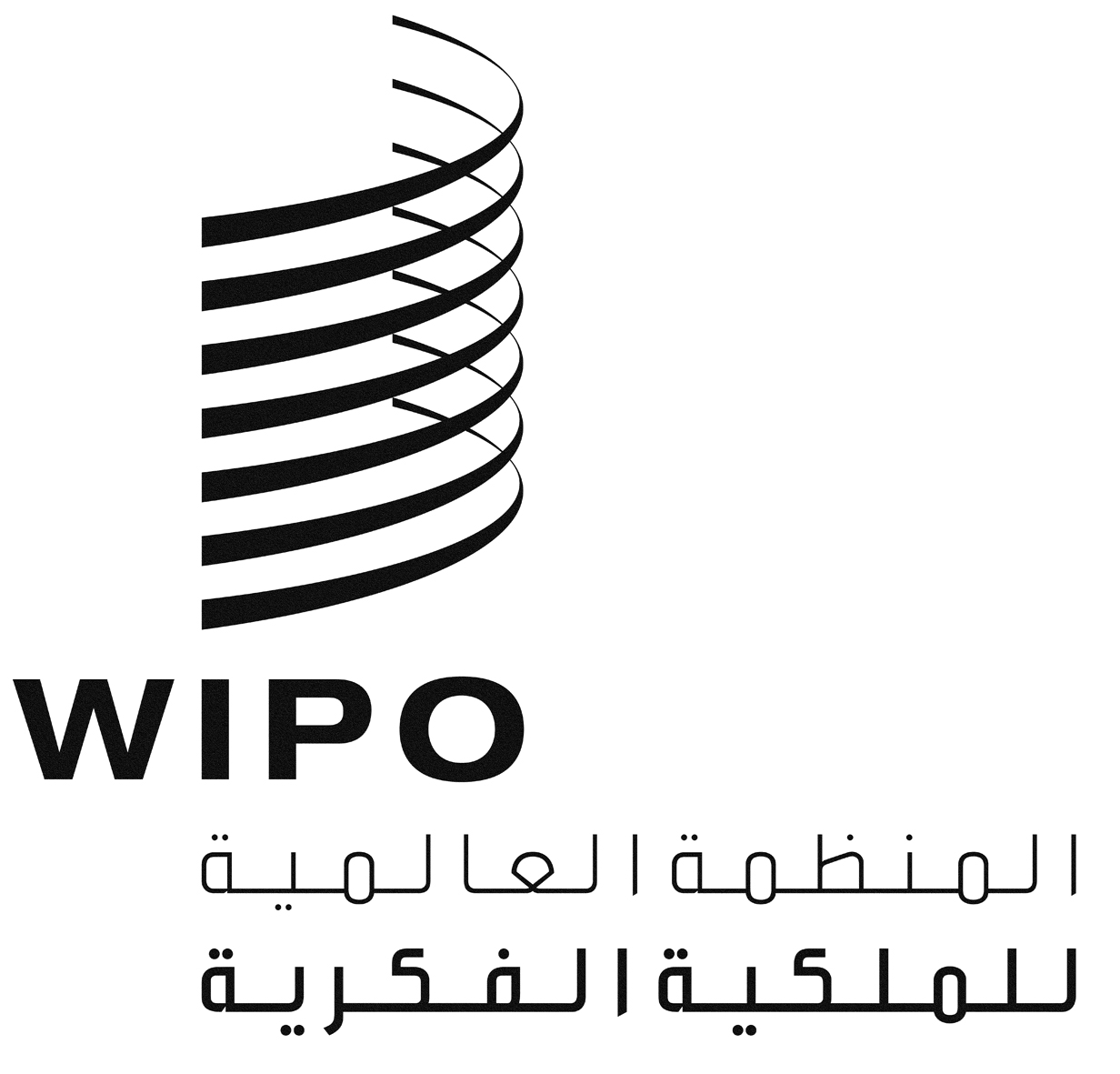 ACDIP/21/11CDIP/21/11CDIP/21/11الأصل: بالإنكليزيةالأصل: بالإنكليزيةالأصل: بالإنكليزيةالتاريخ: 16 مارس 2018التاريخ: 16 مارس 2018التاريخ: 16 مارس 2018التوصياتتعليقات حكومة المكسيكالتوصية 1: يجب تعزيز التقدم الجيد المحرز في لجنة التنمية عن طريق استحداث نقاش على مستوى أعلى للتصدي إلى الاحتياجات الناشئة ولمناقشة عمل المنظمة بشأن القضايا الجديدة الناشئة فيما يخص حقوق الملكية الفكرية. وينبغي للجنة أيضًا أن تيسر تبادل الاستراتيجيات وأفضل الممارسات بين الدول الأعضاء بشأن تجاربها فيما يخص الملكية الفكرية وقضايا التنمية.من الضروري، فيما يخص التوصية 1، تحديد الترتيبات العملية وموضوع النقاش الرفيع المستوى. وسيلزم أيضا تحديد أنسب وقت للقيام بذلك.ومن الأوقات الممكنة لضمان مشاركة عالية الدورة السنوية للجمعية العامة للويبو. وسيشجّع ذلك مشاركة السلطات الرفيعة المستوى ولن يتطلّب، مبدئيا، توفير موارد إضافية.وبالنظر إلى الصلة الطبيعية القائمة بين عمل لجنة التنمية ومسألة التنمية، يمكن أن يركّز النقاش على تحديد التدابير والممارسات التي تكفل المستوى الأمثل فيما يخص الأثر الإيجابي للملكية الفكرية على تحقيق التنمية أو، بشكل أخص، على تحقيق أهداف التنمية المستدامة.ويمكن أن تركّز موضوعات النقاش على ثلاثة مجالات: (1) تعزيز نظام الملكية الفكرية وحمايته؛ (2) وتكوين الكفاءات لاستخدام الملكية الفكرية على النحو الأمثل؛ (3) والتعاون على تدعيم الابتكار من خلال البحث والتطوير.ويمكن أن تبدأ لجنة التنمية باعتبار تلك الموضوعات مندرجة ضمن "الملكية الفكرية والتنمية".التوصية 3: ينبغي للويبو أن تستمر في ضمان التنسيق والرصد وإعداد التقارير والتقييم والتعميم بشكل فعال فيما يخص تنفيذ توصيات أجندة التنمية. وينبغي تعزيز دور شعبة تنسيق أجندة التنمية فيما يتعلق بتنسيق تنفيذ أجندة التنمية.على الرغم من اندراج هذه التوصية في نطاق نشاط أمانة الويبو، فإن المكسيك تبدي مجددا تفضيلها لنهج يشتمل على مزيد من التنسيق في تنفيذ المشروعات لتحقيق أهداف محدّدة؛ وتنفيذ رصد النتائج والمساءلة عليها وتقييمها؛ والتأثير المضاعف للمشروعات. ومن شأن تعيين ممثل المدير العام المعني بأهداف الأمم المتحدة للتنمية المستدامة أن يساعد على تحسين أداء الويبو في تنفيذ توصيات أجندة التنمية ويعزّز أثره الإيجابي على الإجراءات الداعمة لتحقيق أهداف التنمية المستدامة، على أن يُسترشد في ذلك بمبدأ التكامل.التوصية 4: ينبغي للجنة التنمية أن تراعي في تنفيذ توصيات أجندة التنمية كيفية الاستجابة على النحو الأفضل للظروف المتغيرة ولتحديات التنمية الناشئة التي تواجه نظام الملكية الفكرية. وينبغي أن يصاحب ذلك انخراط فعال مع وكالات الأمم المتحدة الإنمائية الأخرى للاستفادة من خبراتها في تنفيذ توصيات أجندة التنمية وفي المضي قدمًا في تنفيذ أهداف التنمية المستدامة.تشير التوصية 4 صراحة إلى الصلة الضمنية التي ينبغي أن تكون قائمة بين أجندة التنمية وأهداف التنمية المستدامة. وينبغي للجنة التنمية أن تراعي آراء المدير العام للويبو بشأن الأثر المباشر وغير المباشر لجهود الويبو الرامية إلى تحقيق التنمية المستدامة (المساواة بين الجنسين، والصحة، والابتكار، وغير ذلك). وبذلك ستيسّر تحديد أصحاب المصلحة المناسبين والقنوات المثالية للتعاون مع سائر منظمات الأمم المتحدة التي لديها عموما بعض الأنشطة أو المحافل المكرّسة لدعم التنمية والتعاون، سواء بشكل مباشر أو غير مباشر.التوصية 6: ينبغي للدول الأعضاء أن تعزز التنسيق بين البعثات القائمة في جنيف ومكاتبها للملكية الفكرية وغيرها من السلطات في العاصمة من أجل إيجاد نهج موحد للتعامل مع لجنة التنمية وزيادة مستوى الوعي بشأن مزايا أجندة التنمية. وينبغي تعزيز مشاركة الخبراء القائمين في أوطانهم على مستوى أعلى في عمل اللجنة. وينبغي للجنة التنمية أن تنظر في الإجراءات المتعلقة بإعداد التقارير فيما يخص ما أُنجز على الصعيد الوطني بشأن تنفيذ توصيات أجندة التنمية.تتوجه التوصية 6 مباشرة إلى الدول الأعضاء وتشير إلى ضرورة تحسين التنسيق بين البعثات الدائمة في جنيف ومكاتب الملكية الفكرية والسلطات في العواصم.وتفاعل البعثات الدائمة مع مكاتب الملكية الفكرية ووزارات الشؤون الخارجية والمالية و/أو التجارة من الأمور البالغة الأهمية لتحديد المواقف. ويجب أن تكون هناك سلطة لتنسيق آراء مختلف أصحاب المصلحة الوطنيين المعنيين بالملكية الفكرية بطريقة موضوعية ومناسبة التوقيت وذلك لإبداء موقف موحد إزاء القضايا الجاري النظر فيها من قبل لجنة التنمية. وستجلب المشاركة الفعالة لخبراء الملكية الفكرية قيمة مضافة للمناقشات، والأهم من ذلك أنها ستضفي طابعا عمليا عليها.التوصية 7: ينبغي للدول الأعضاء، في ضوء احتياجاتها الوطنية، أن تصوغ اقتراحات جديدة لإقامة مشاريع لكي تنظر فيها لجنة التنمية. وينبغي أن تنظر في إنشاء آلية إعداد تقارير مستندة إلى الدروس المستفادة وأفضل الممارسات من مشروعات أجندة التنمية وأنشطتها المنفذة بنجاح. وينبغي أن تشمل آلية إعداد التقارير هذه استعراضًا دوريًا لاستدامة المشروعات المنفذة أو المعممة أو كليهما، فضلاً عن تأثير هذه المشروعات على المستفيدين. وينبغي للويبو أن تنشئ قاعدة بيانات للدروس المستفادة وأفضل الممارسات المحددة في سياق تنفيذ مشروعات أجندة التنمية.ترى المكسيك أن تنفيذ المشروعات هو أفضل سبيل إلى تحقيق نتائج ملموسة في استخدام الملكية الفكرية لأغراض التنمية. وسيكون من المفيد تحديد مجالات موضوعية تجمع بين مصالح الدول الأعضاء ومعارف الويبو وتجربتها. ويمكن، باتباع نهج يسترشد بأجندة التنمية وأهداف التنمية المستدامة، تحقيق تنفيذ المشروعات التي تحرز التقدم.ومن المهم أن يكون لدى الويبو قاعدة بيانات للدروس المستفادة وأفضل الممارسات المحددة في سياق تنفيذ المشروعات، لأن ذلك سيساعد على تحديد الإنجازات والتحديات التي تواجهها الدول الأعضاء في تنفيذ تلك المشروعات. وينبغي استخدام الأدوات التكنولوجية المتاحة لبلوغ المستوى الأمثل في هذا المجال.التوصية 8: ينبغي أن يكون العمل المقبل فيما يخص تنفيذ المشروعات الجديدة قائما على نظام الوحدات وقابلا للتخصيص وينبغي مراعاة سعة الاستيعاب ومستوى الخبرة لدى المستفيدين. وينبغي للويبو في تنفيذها للمشروعات على المستوى الوطني أن تستكشف عقد شراكات وثيقة مع وكالات الأمم المتحدة وغيرها من الهيئات لتعزيز الفعالية والشمولية والاستدامة.فيما يخص التوصية 8، نوافق على لزوم السعي في تنفيذ المشروعات إلى ضمان فعاليتها وشموليتها واستدامتها. ونرى كذلك أنه من المهم للغاية أن يتمكّن المستفيدون من تكرار نتائج المشروعات ليس على الصعيد الوطني فحسب، بل كذلك من خلال أنشطة التعاون الثلاثي.التوصية 9: ينبغي للويبو أن تولي المزيد من الاهتمام لاستقدام خبراء على دراية ومعرفة كبيرتين بالظروف الاجتماعية والاقتصادية للبلدان المتلقية. وينبغي للبلدان المستفيدة أن تضمن وجود درجة عالية من التنسيق الداخلي بين هيئاتها المتنوعة من أجل تيسير تنفيذ المشروعات واستدامتها على الأجل الطويل.هذه التوصية وجيهة لأنها تتعلق بنجاح المشروعات أو فشلها. فينبغي أن تكون صرامة المنهجية، والالتزام بالأهداف والمُهل، ومهنية الخبراء، شروطا إلزامية في تصميم المشروعات وتنفيذها. ومن الأمور الضرورية أيضا وضع آليات للتقييم والمساءلة. وينبغي، كلما أمكن ذلك، تكرار التدريب المقدم من الخبراء عبر من استفادوا منه. وينبغي للأمانة، لدى القيام بعملها، أن تراعي لزوم تحديث قاعدة بيانات الخبراء ومحتويات التدريب ذات التأثير المضاعف.التوصية 10: ينبغي أن تشمل التقارير المرحلية التي تعدها الأمانة وتقدمها للجنة التنمية معلومات مفصلة عن الانتفاع بالموارد المالية والبشرية فيما يخص مشروعات أجندة التنمية. وينبغي تجنب تكليف نفس مدير المشروع بإدارة مشروعات متعددة في آن واحد.تتيح هذه التوصية للأمانة فرصة تعزيز الشفافية والمساءلة. وينبغي الاسترشاد في إسناد المشروعات بعناصر تتعلق بالكفاءة ومدى تحقيق الأهداف المحدّدة. والتقارير العملية التي تُعرض بطريقة محكمة ويسهل فهمها ستكون مفيدة لتقدير وتقييم عمل الويبو بشكل أفضل.التوصية 12: ينبغي للدول الأعضاء والأمانة أن تنظر في إيجاد سبل لنشر المعلومات المتعلقة بأجندة التنمية وتنفيذها على نحو أفضل.ينبغي للويبو زيادة أنشطتها في المجال، ومن ثمّ تطبيق نهج عملي يبرز منافع خيارات وأدوات التعاون المشار إليها في أجندة التنمية والآثار الإيجابية للملكية الفكرية باعتبارها محفزا للتنمية.ويمكن أن يكون لدى الويبو قائمة بالمشروعات الأساسية الرامية إلى تلبية احتياجات الدول الأعضاء على اختلاف مستوياتها التنموية لتمكينها من إنشاء أو تعزيز أنظمتها الخاصة بالملكية الفكرية. وسيُقتصر في تلك القائمة على تسجيل نوعية ومدى استخدام ما يوجد لدى الويبو من خبرات تتيحها للدول الأعضاء من أجل تعزيز الاستخدام الاستراتيجي للملكية الفكرية في البحث وتطوير الأعمال والمبادرات الإبداعية، على سبيل المثال.ومع الأثر الذي تخلفه التطورات التكنولوجية، سيكون من المستحسن إنشاء منصات جديدة لأغراض الترويج لأنشطة الويبو وتعميمها في سبيل تعزيز التعاون ومشاركة أصحاب المصلحة (المنظمات الحكومية، والمنظمات الحكومية الدولية، والمنظمات غير الحكومية، والقطاعان العام والخاص، والمؤسسات الأكاديمية). ويمكن أيضا تعزيز الترويج للأنشطة في مراكز البراءات، والجامعات، ومراكز البحث العامة والخاصة، والشركات الصغرى والصغيرة والمتوسطة، والشباب، والأطفال، من أجل تحقيق نتائج ملموسة فيما يخص تنفيذ أجندة التنمية.